ContentsForeword	41	Scope	52	References	53	Definitions of terms, symbols and abbreviations	53.1	Terms	53.2	Symbols	53.3	Abbreviations	54	General	55	Study mechanisms to enable UE fast access to the cell supporting the intended slice	65.1	Slice based cell reselection under network control	65.1.1	Use case description	65.1.2	Solution description	65.2	Slice based RACH configuration or access barring	65.2.1	Use case description	65.2.2	Solution description	66	Study necessity and mechanisms to support service continuity	66.1	Use case description	66.2	Solution description	67	Conclusion	6Annex <A> (informative): Change history	7ForewordThis Technical Report has been produced by the 3rd Generation Partnership Project (3GPP).The contents of the present document are subject to continuing work within the TSG and may change following formal TSG approval. Should the TSG modify the contents of the present document, it will be re-released by the TSG with an identifying change of release date and an increase in version number as follows:Version x.y.zwhere:x	the first digit:1	presented to TSG for information;2	presented to TSG for approval;3	or greater indicates TSG approved document under change control.y	the second digit is incremented for all changes of substance, i.e. technical enhancements, corrections, updates, etc.z	the third digit is incremented when editorial only changes have been incorporated in the document.1	ScopeThe present document provides descriptions of use cases and solutions with regard to enhancement of Radio Access Network (RAN) slicing for NR.2	ReferencesThe following documents contain provisions which, through reference in this text, constitute provisions of the present document.-	References are either specific (identified by date of publication, edition number, version number, etc.) or non-specific.-	For a specific reference, subsequent revisions do not apply.-	For a non-specific reference, the latest version applies. In the case of a reference to a 3GPP document (including a GSM document), a non-specific reference implicitly refers to the latest version of that document in the same Release as the present document.[1]	3GPP TR 21.905: "Vocabulary for 3GPP Specifications".3	Definitions of terms, symbols and abbreviations3.1	TermsFor the purposes of the present document, the terms given in 3GPP TR 21.905 [1] and the following apply. A term defined in the present document takes precedence over the definition of the same term, if any, in 3GPP TR 21.905 [1].3.2	SymbolsFor the purposes of the present document, the following symbols apply:<symbol>	<Explanation>3.3	AbbreviationsFor the purposes of the present document, the abbreviations given in 3GPP TR 21.905 [1] and the following apply. An abbreviation defined in the present document takes precedence over the definition of the same abbreviation, if any, in 3GPP TR 21.905 [1].<ABBREVIATION>	<Expansion>4	GeneralEditor Note: capture the general descriptions5	Study mechanisms to enable UE fast access to the cell supporting the intended slice5.1	Slice based cell reselection under network control5.1.1	Scenario and issue descriptionEditor Note: capture the description of scenario and issue.General description for the scenario:•	Multiple and different slices can be supported on different frequencies•	Multiple and different slices can be supported on the same frequency in different regions.  Editor Note: Additional scenarios can be discussed as part of the study.For each scenario we study both IDLE and INACTIVE and determine whether there is need for a solution and possible solutions. Connected mode will also be considered but with a lower priority.  We will investigate whether the R15 mechanism (e.g. dedicated priority mechanism) can solve the above issues and study if some enhancements are needed.Editor Note: Both cell selection and cell re-selection will be studied.Figure 5.1.1-1: An example for slice deployment scenarioAs shown in figure 1, slice1 (e.g. eMBB) is supported in both F1 and F2 everywhere, since the frequency resources are so valuable and the top requirement for all operators’ 5G network is to serve millions or billions of smart phone users. Slice2 (e.g. URLLC) is supported only in F2 in some area, e.g. factory or hospital. Area 1 is deployed in the factory or hospital. In this area, F1 supports slice1 (e.g. eMBB), while F2  supports both slice 1 and slice 2 (e.g. eMBB and URLLC). Area 2 is the public area. F1 and F2 all supporting slice1 (e.g. eMBB) for smart phone users, no slice2 (e.g. URLLC) is supported in area 2. And F2 is deployed as hotspot to provide wideband access.eMBB and URLLC slices are used only as an example of various slices. The deployment of any slice on any frequency band is up to network implementation.5.1.2	Solutions Editor Note: Capture the solutions for the scenario and issue.5.2	Slice based RACH configuration or access barring5.2.1	Scenario and issue descriptionEditor Note: capture the description of scenario and issue.It will be studied how to enable UE’s fast access for the intended slice with slice-based RACH resources/configuration and RACH parameters prioritization, and whether identified issues can be solved by legacy mechanisms.    5.2.2	Solutions Editor Note: Capture the solutions for the scenario and issue.6	Study necessity and mechanisms to support service continuity6.1	Scenario and issue descriptionEditor Note: capture the description of scenario and issue.6.2	Solutions Editor Note: Capture the solutions for the scenario and issue.7	ConclusionAnnex <A> (informative):
Change history3GPP TR 38.832 V0.1.0 (2020-08)3GPP TR 38.832 V0.1.0 (2020-08)Technical ReportTechnical Report3rd Generation Partnership Project;Technical Specification Group RAN;NR;Study on enhancement of Radio Access Network (RAN) slicing(Release 17)3rd Generation Partnership Project;Technical Specification Group RAN;NR;Study on enhancement of Radio Access Network (RAN) slicing(Release 17)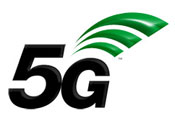 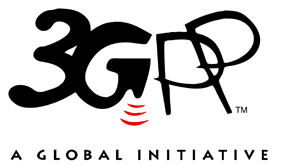 The present document has been developed within the 3rd Generation Partnership Project (3GPP TM) and may be further elaborated for the purposes of 3GPP.
The present document has not been subject to any approval process by the 3GPP Organizational Partners and shall not be implemented.
This Specification is provided for future development work within 3GPP only. The Organizational Partners accept no liability for any use of this Specification.
Specifications and Reports for implementation of the 3GPP TM system should be obtained via the 3GPP Organizational Partners' Publications Offices.The present document has been developed within the 3rd Generation Partnership Project (3GPP TM) and may be further elaborated for the purposes of 3GPP.
The present document has not been subject to any approval process by the 3GPP Organizational Partners and shall not be implemented.
This Specification is provided for future development work within 3GPP only. The Organizational Partners accept no liability for any use of this Specification.
Specifications and Reports for implementation of the 3GPP TM system should be obtained via the 3GPP Organizational Partners' Publications Offices.3GPPPostal address3GPP support office address650 Route des Lucioles - Sophia AntipolisValbonne - FRANCETel.: +33 4 92 94 42 00 Fax: +33 4 93 65 47 16Internethttp://www.3gpp.orgCopyright NotificationNo part may be reproduced except as authorized by written permission.
The copyright and the foregoing restriction extend to reproduction in all media.© 2020, 3GPP Organizational Partners (ARIB, ATIS, CCSA, ETSI, TSDSI, TTA, TTC).All rights reserved.UMTS™ is a Trade Mark of ETSI registered for the benefit of its members3GPP™ is a Trade Mark of ETSI registered for the benefit of its Members and of the 3GPP Organizational Partners
LTE™ is a Trade Mark of ETSI registered for the benefit of its Members and of the 3GPP Organizational PartnersGSM® and the GSM logo are registered and owned by the GSM AssociationChange historyChange historyChange historyChange historyChange historyChange historyChange historyChange historyDateMeetingTDocCRRevCatSubject/CommentNew version2020-08RAN2#111-eR2-2007419---Draft skeleton0.0.02020-08RAN2#111-eR2-2008549---Capture the agreements in RAN2#111e0.1.0